SS John & Monica Catholic Primary School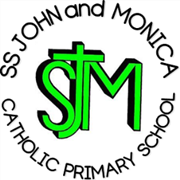 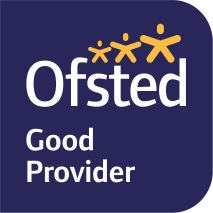 Head Teacher:									M.Elliott (B.Ed. Hons, NPQH)Chantry RoadMoseleyBirmingham B13 8DWTelephone: 0121 464 5868Fax:            0121 464 5046Email:         enquiry@stjonmon.bham.sch.ukWebsite:     www.stjonmon.bham.sch.ukTwitter:       @SSJohnMonicas Year 6 Summer Term Curriculum LetterFriday 21st AprilDear Parents and Carers,Thank you all for your continued support this academic year. Year 6 have already made a wonderful start to the new term and are working hard to achieve the best they can in the forthcoming SATs tests. As I am sure you will understand, our focus this term will mostly revolve around transition to secondary school, so that we can prepare each child for the next chapter in their school journey. This term is busy and full of opportunities for the children to enjoy their final term here with us at Saint John and Monica School.Homework:This term the homework will continue to be completed in their homework books.  The children will also continue to learn spellings each week for a test on Friday. They should read every day and record their reading in their Reading Diary. We would also ask that they log on to MyOn and choose books on this digital platform to read at home. Children are partly responsible for the progress they make and we hope that, as they get older, they take this responsibility seriously. We also hope that they leave our school as readers for pleasure and that their love of reading stays with them into adulthood.English:Y6 pupils will be working to develop further their writing skills across a range of subjects and genres, including narrative writing, poetry, descriptive writing, informative writing and instructions.It is imperative that children continue to read on a daily basis throughout the summer term covering a wide range of fiction and non-fiction texts. We will continue to develop the following reading skills: Give and/or explain the meaning of words in context; retrieve and record information and identify key details from fiction and non-fiction; summarise main ideas from more than one paragraph; make inferences from the text; explain and justify inferences with evidence from the text; predict what might happen from details stated and implied; identify and explain how meaning is enhanced through choice of words and phrases; and make comparisons within a text.Maths:Children will apply, develop and consolidate their mental and written strategies to solve problems and challenges involving all areas of the Maths curriculum following an exploratory model. We will also look/consolidate at some of the key concepts that the children will need to know to aid with the transition to secondary school. Please ensure that your children continues to log on to Timestables Rockstars which will supplement their learning in school.RE: This term we will be studying Easter, Pentecost, Belonging to the Church Community and Celebrating the Life of Mary & the Saints. Our multi-faith focus is Islam.Science: Children will learn about Electricity and will also undertake an investigation on Light.PE: PE will be focusing on Athletics and Outdoor Adventurous Activities (Bell Heath) The children will also have an opportunity to attend the Swimming Lessons they missed earlier in the year.This half term PE continues to be on a Monday and Tuesday (Yoga). Children will also undertake swimming lessons on a Thursday afternoon starting after half term.In the second half of this term Year 6 will also have the opportunity to take part in Forest School activities.History: Who were the Vikings and Anglo-Saxons?Geography: Map skills and an investigation of our local area.RSHS: Children will be continuing with our TenTen programme covering units on Created and Loved by God and Created to Love Others. We’ll also cover some First Aid Skills on Choking and Basic Life Support.Design Technology and Art will be taught in a Cross Curricular way.Year 6 will be able to take part in a Leavers’ Assembly and Mass to celebrate the end of their time at this school; these will take place on Wednesday 12th July and Thursday 20th July. We hope that you can make it these events to mark this special transition in their school journey.Additional Dates:Tuesday 9th May KS2 SATS WEEK  Thursday 6th June – for 5 weeks- SwimmingWeek beginning 5th June – Forest SchoolScience Big Bang event at the NEC – June 21stWednesday 5th-8th July  Bell Heath ResidentialWednesday 5th July Transition day-Details for this will follow from your chosen Secondary SchoolWednesday 12th July Year 6 Leavers’ AssemblyThursday 20th July Year 6 Leavers’ MassAs well as the Induction Days, we will undertake lots of transition work in school to give the children an opportunity to discover what life at secondary school will be like and to ask us questions that will clarify any worries they may have.We have a busy and fun term ahead and we know that we can rely on you to support your child to ensure that they reach their full potential and are fully prepared for Year 7. Please do not hesitate to contact us, in the usual way, should you have any queries or concerns. Thank you for your continued support,With Kind Regards,Mrs Gray, Mr Ullah and Ms Hill